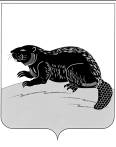 АДМИНИСТРАЦИЯ ГОРОДСКОГО ПОСЕЛЕНИЯ ГОРОД БОБРОВ БОБРОВСКОГО МУНИЦИПАЛЬНОГО РАЙОНА ВОРОНЕЖСКОЙ ОБЛАСТИП О С Т А Н О В Л Е Н И Еот « 19 » августа  2020 г.  № 316/1                          г. БобровОб утверждении Порядка проведения внеплановых проверок деятельности управляющих организаций, осуществляющих управление многоквартирными домами на территории городского поселения город Бобров Бобровского муниципального района Воронежской областиВ целях создания условий для управления многоквартирными домами на территории городского поселения город Бобров Бобровского муниципального района Воронежской области, в соответствии со ст. 165 Жилищного кодекса Российской Федерации, Федеральным законом от 06.10.2003 № 131-ФЗ «Об общих принципах организации местного самоуправления в Российской Федерации», руководствуясь Уставом городского поселения город Бобров, администрация городского поселения город Бобров Бобровского муниципального района Воронежской области постановляет:1. Утвердить Порядок проведения внеплановых проверок деятельности управляющих организаций, осуществляющих управление многоквартирными домами на территории городского поселения город Бобров Бобровского муниципального района Воронежской области.         2. Настоящее постановление подлежит обнародованию и размещению на официальном сайте администрации городского поселения город Бобров Бобровского муниципального района Воронежской области www.bobrovcity.ru3. Контроль за исполнением настоящего постановления возложить на заместителя главы администрации городского поселения город Бобров В.В. Субботина.  Глава администрации городского поселения город Бобров		                    В. И. Брызгалин	Утвержденпостановлением администрации городского поселения город БобровБобровского муниципального района Воронежской области                                                                                                     от « 19 »  августа  2020 г. № 316/1  Порядок проведения внеплановых проверок деятельности управляющих организаций, осуществляющих управление многоквартирными домами на территории городского поселения город Бобров Бобровского муниципального района Воронежской области1. Настоящий Порядок проведения внеплановых проверок деятельности управляющих организаций, осуществляющих управление многоквартирными домами (далее - Управляющая организация) на территории городского поселения город Бобров Бобровского муниципального района Воронежской области (далее - Порядок), является нормативным правовым актом, определяющим процедуру проведения внеплановой проверки деятельности Управляющей организации на основании ст. 165 Жилищного Кодекса РФ (далее - ЖК РФ). 2. Полномочия по организации и проведению внеплановых проверок деятельности Управляющих организаций осуществляет Администрация городского поселения город Бобров Бобровского муниципального района Воронежской области через Государственную жилищную инспекцию  Воронежской области (далее - уполномоченный орган)3. Основанием проведения внеплановой проверки деятельности Управляющей организации является обращение заявителя (ей) (далее - заявитель) о невыполнении Управляющей организацией принятых обязательств, предусмотренных ч. 2 ст. 162 ЖК РФ, условий договора управления многоквартирным домом. 4. Уполномоченный орган проводит внеплановую проверку деятельности Управляющей организации на основании обращения заявителя, к которым относятся: - собственники помещений в многоквартирном доме; - председатель совета многоквартирного дома (далее - председатель); - органы управления товарищества собственников жилья; - органы управления жилищного кооператива; - органы управления иного специализированного потребительского кооператива. 5. Обращения заявителя оформляются по форме согласно приложению № 1 к настоящему Порядку. 6. Предметом внеплановой проверки деятельности Управляющей организации является наличие или отсутствие факта невыполнения Управляющей организацией обязательств, предусмотренных ч. 2 ст. 162 ЖК РФ, условий договора управления многоквартирным домом, на нарушение которых указано в обращении заявителя. 7. Уполномоченный орган проводит внеплановую проверку деятельности Управляющей организации по выполнению обязательств, предусмотренных ч. 2 ст. 162 ЖК РФ, в течение 5 календарных дней со дня обращения заявителя. Под днем обращения заявителя в настоящем Порядке понимается день регистрации в установленном порядке обращения заявителя в Уполномоченном органе. 8. К обращению заявителя прикладываются следующие документы: - документ, подтверждающий правомочия лица на обращение о проведении внеплановой проверки на основании ч. 1.1 ст. 165 ЖК РФ (для собственника - копия документа, удостоверяющего личность, копия свидетельства о регистрации права собственности, копия договора передачи помещения в собственность; для председателя - копия протокола общего собрания собственников помещений многоквартирного дома о выборе председателя; для органов управления товарищества собственников жилья - копия протокола о выборе органов управления; для органов управления жилищного кооператива - копия протокола о выборе органов управления; для органов управления иного специализированного потребительского кооператива - копия протокола о выборе органов управления); - копия договора управления многоквартирным домом (при наличии); - документы, подтверждающие невыполнение Управляющей организацией своих обязательств (при наличии). 9. Внеплановая проверка деятельности Управляющей организации проводится в форме документарной проверки и (или) выездной проверки. Документарная проверка проводится путем изучения документов, представленных заявителем и Управляющей организацией. Выездная проверка проводится в случаях: - необходимости осмотра элементов общего имущества собственников помещений в многоквартирном доме, относящихся к услуге и (или) работе, указанной в обращении заявителя; проверки коммунальной услуги, предоставление которой является обязательной исходя из уровня благоустройства данного многоквартирного дома, указанной в обращении заявителя; выполнения иных необходимых мероприятий; - если при документарной проверке не представляется возможным удостовериться в полноте и достоверности сведений, содержащихся в документах, представленных Управляющей организацией. При выездной проверке Управляющая организация обязана представлять оригиналы испрашиваемых документов. 10. Уполномоченный орган не позднее одного рабочего дня со дня обращения в рамках организации внеплановой проверки деятельности Управляющей организации: извещает Управляющую организацию о поступлении обращения с указанием условий договора управления многоквартирным домом, на невыполнение которых указывается в обращении заявителя, даты и номера регистрации обращения; запрашивает у Управляющей организации документы, указанные в пункте 11 Порядка. 11. Уполномоченный орган запрашивает у Управляющей организации для проведения внеплановой проверки деятельности Управляющей организации в зависимости от существа обращения следующие документы: - копия протокола общего собрания собственников помещений в многоквартирном доме или копия решения органов управления товарищества собственников жилья, жилищного кооператива, иного специализированного потребительского кооператива, которым утверждены условия договора управления многоквартирным домом; - копия плана работы на срок не менее 1 года по содержанию и ремонту общего имущества в многоквартирном доме с указанием периодичности и сроков осуществления работ (услуг) (при необходимости); - сведения о выполнении работ и (оказании услуг) и о причинах отклонения от плана (при необходимости); - копии документов (актов) о приемке результатов работ (услуг), указанных в обращении заявителя; - копии актов осмотра элементов общего имущества в многоквартирном доме, относящихся к услуге и (или) работе, указанной в обращении; - копии документов (актов) проверки состояния общего имущества органами государственного жилищного надзора; - копии документов, входящих в состав технической и иной документации, указанных в Правилах содержания общего имущества в многоквартирном доме, утвержденных постановлением Правительства РФ от 13.08.2006 № 491 (далее - Правила). 12. Управляющая организация обязана предоставить в Уполномоченный орган запрашиваемые документы согласно пункту 11 Порядка в течение одного рабочего дня с момента получения извещения об обращении заявителя путем отправления их по факсу или в форме отсканированного документа по электронной почте. 13. Управляющая организация вправе предоставить в Уполномоченный орган письменное объяснение по существу обращения в течение одного рабочего дня с момента получения извещения об обращении. 14. Уполномоченный орган при проведении внеплановой проверки деятельности Управляющей организации исходит из ответственности Управляющей организации по обязательствам, возникшим при осуществлении управления многоквартирным домом, установленным ЖК РФ: а) ч. 2.2 ст. 161 - при заключении договора управления многоквартирным домом товариществом собственников жилья, жилищным кооперативом или иным специализированным потребительским кооперативом; б) ч. 2.3 ст. 161 - при выборе Управляющей организации общим собранием собственников помещений в многоквартирном доме или по результатам проведения органом местного самоуправления открытого конкурса, проводимого в случаях и в порядке, установленных ч. 4 ст. 161, а в предусмотренном ч. 14 ст. 161 случае - при заключении договора управления многоквартирным домом застройщиком с Управляющей организацией. 15. При внеплановой проверке деятельности Управляющей организации выполнения обязательств по оказанию услуг и (или) выполнению работ, обеспечивающих надлежащее содержание общего имущества в данном доме и качество, проверяется: а) входит ли указанная в обращении услуга и (или) работа в перечень услуг и работ, указанных в договоре управления многоквартирным домом, и обязана ли Управляющая организация выполнять указанную в обращении услугу и (или) работу в соответствии с требованиями Правил и минимальным перечнем услуг и работ, необходимых для обеспечения надлежащего содержания общего имущества в многоквартирном доме, утвержденным постановлением Правительства РФ от 03.04.2013 № 290 (далее - Перечень); б) входит ли указанная в обращении услуга и (или) работа в план работ по содержанию и ремонту общего имущества в многоквартирном доме, соответствует ли такой план условиям договора управления многоквартирным домом, соблюдается ли периодичность (срок выполнения) услуги и (или) работы и выполнено ли Управляющей организацией обязательство по своевременному предоставлению услуги и (или) выполнению работы; в) соответствует ли качество указанной в обращении услуги и (или) работы требованиям Правил; г) необходима ли указанная в обращении услуга и (или) работа для обеспечения надлежащего содержания общего имущества в данном доме - в случае, если услуга и (или) работа не входят в Перечень. 16. При внеплановой проверке деятельности Управляющей организации выполнения обязательств по предоставлению коммунальных услуг проверяется: является ли предоставление коммунальной услуги, указанной в обращении, обязательным исходя из уровня благоустройства данного многоквартирного дома. При этом понятие уровня благоустройства определяется Правилами предоставления коммунальных услуг собственникам и пользователям помещений в многоквартирных домах и жилых домов, утвержденными постановлением Правительства Российской Федерации от 06.05.2011 № 354. 17. В случае необходимости Уполномоченный орган привлекает к участию внеплановой проверки организации, обслуживающие жилые дома, исполнителей коммунальных услуг, иные организации, содействие которых необходимо при рассмотрении документов Управляющей организации; при осмотре элементов общего имущества собственников помещений в многоквартирном доме; по проведению экспертиз и обследований, направленных на установление фактов невыполнения Управляющей организацией обязательств. 18. По результатам проведенной внеплановой проверки деятельности Управляющей организации Уполномоченный орган оформляет акт проверки, в котором указываются факты и обстоятельства, установленные по итогам внеплановой проверки деятельности Управляющей организации. Акт проверки оформляется непосредственно после ее завершения в двух экземплярах. Акт проверки оформляется Уполномоченным органом на бланке Уполномоченного органа по форме согласно приложению № 2 к настоящему Порядку. 19. В случае если Уполномоченный орган делает вывод о том, что внеплановая проверка деятельности Управляющей организации выявила факт невыполнения Управляющей организацией обязательств по договору управления многоквартирным домом, предусмотренных ч. 2 ст. 162 ЖК РФ, в акте проверки должно быть указано, какое именно обязательство по договору управления многоквартирным домом не выполняется Управляющей организацией. В случае выявления в результате внеплановой проверки деятельности Управляющей организации невыполнения Управляющей организацией условий договора управления многоквартирным домом, обязательств, предусмотренных ч. 2 ст. 162 ЖК РФ, Уполномоченный орган осуществляет мероприятия по созыву общего собрания собственников помещений в многоквартирном доме для решения вопроса о расторжении договора управления многоквартирным домом с Управляющей организацией, в действиях (бездействии) которой выявлено невыполнение обязательств, предусмотренных ч. 2 ст. 162 ЖК РФ, и о выборе новой Управляющей организации или об изменении способа управления данным домом. Решение общего собрания собственников помещений многоквартирного дома оформляется протоколом, копия которого направляется в течение пяти рабочих дней со дня его составления в Управляющую организацию, осуществляющую управление многоквартирным домом. 20. В случае отсутствия фактов невыполнения Управляющей организацией обязательств, предусмотренных ч. 2 ст. 162 ЖК РФ, условий договора управления многоквартирным домом, данное обстоятельство фиксируется в акте проверки. О результатах проверки сообщается заявителю в установленные действующим законодательством Российской Федерации сроки. 21. В случае выявления при проведении внеплановой проверки нарушений Управляющей организацией требований, установленных федеральными законами, законами Воронежской области, а также муниципальными правовыми актами в области жилищных отношений, Уполномоченный орган направляет в органы, уполномоченные на осуществление государственного контроля (надзора), материалы проверки для рассмотрения и принятия решения о привлечении (отказе в привлечении) к административной ответственности (Государственная жилищная инспекция  Воронежской области; Управление Федеральной службы по надзору в сфере защиты прав потребителей и благополучия человека по Воронежской области).   Приложение № 1
к Порядку проведения внеплановых проверок
деятельности управляющих организаций, осуществляющих управление многоквартирными домами на территории городского поселения город Бобров Бобровского муниципального района Воронежской области

______________________________________
(наименование уполномоченного органа)
от____________________________________
(наименование или Ф.И.О. заявителя) 
адрес: ________________________________,
телефон: _____________, факс: __________,
эл. почта: _____________________________
Представитель заявителя ________________(Ф.И.О.) 
адрес: _______________________________,
телефон: _____________, факс: __________,
эл. почта: _____________________________Обращение с заявлением о невыполнении управляющей организацией принятых обязательств Я __________________________________________________________________являюсь ______________________________________________________________________________
(собственником жилого помещения N ______, председателем совета, представителем органов

______________________________________________________________________________
управления товарищества собственников жилья, или органов управления жилищного кооператива,

______________________________________________________________________________
органов управления иного специализированного потребительского кооператива)

многоквартирного дома, расположенного по адресу:

______________________________________________________________________________.

В соответствии с решением ______________________________________________________________________________

______________________________________________________________________________
(общего собрания собственников помещений в многоквартирном доме, общего собрания членов

______________________________________________________________________________
товарищества собственников жилья, жилищного кооператива, иного специализированного потребительского кооператива)

от "_____" __________ г. N ________ управляющей организацией указанного дома выбран(а)

______________________________________________________________________________
(наименование, адрес юридического лица или индивидуального предпринимателя)

______________________________________________________________________________,


с которым (ой) заключен договор управления многоквартирным домом

от "_____" ____________ г.

В нарушение п.2.3 ст.161 и п.2 ст.162 Жилищного кодекса Российской Федерации управляющая организация не выполняет своих обязательств, а именно:

______________________________________________________________________________

______________________________________________________________________________

______________________________________________________________________________,

что подтверждается ______________________________________________________________________________

______________________________________________________________________________.

На основании вышеизложенного и руководствуясь ч.1.1 статьи 165 Жилищного кодекса Российской Федерации, прошу организовать проведение проверки деятельности управляющей организации по исполнению условий договора управления.В случае, если по результатам проверки будет выявлено невыполнение управляющей организацией условий договора управления многоквартирным домом, прошу созвать общее собрание собственников помещений указанного многоквартирного дома для решения вопросов о расторжении договора с такой управляющей организацией и о выборе новой управляющей организации или об изменении способа управления домом.

Приложение:
- документ, подтверждающий правомочия лица по обращению о проведении внеплановой проверки на основании части 1.1 статьи 165 ЖК РФ (для собственника - копия документа, удостоверяющего личность, копия свидетельства о регистрации свидетельства о регистрации права собственности (копия договора передачи помещения в собственность);
- для председателя - копия документа, удостоверяющего личность, копия протокола общего собрания собственников помещений многоквартирного дома о выборе председателя;
- для органов управления товарищества собственников жилья - копия документа, удостоверяющего личность, копия протокола о выборе органов управления;
- для органов управления жилищного кооператива - копия документа, удостоверяющего личность, копия протокола о выборе органов управления;
- для органов управления иного специализированного потребительского кооператива - копия протокола о выборе органов управления; копия договора управления многоквартирным домом (при наличии); документы, подтверждающие невыполнение управляющей организацией своих обязательств (при наличии).

"____" _________________ г. _____________________________ ____________________
                                                                          подпись заявителя (представителя) Ф.И.О.Приложение № 2
к Порядку проведения внеплановых проверок
деятельности управляющих организаций, осуществляющих управление многоквартирными домами на территории городского поселения город Бобров Бобровского муниципального                                                                                                          района Воронежской областиАКТ
внеплановой проверки деятельности управляющей организации, осуществляющей управление многоквартирными домами на территории городского поселениягород Бобров Бобровского муниципального района Воронежской области"____" ___________ 20___ г.                                                                                       г.Бобров 

На основании _______________________________________________________________________ (вид документа с указанием реквизитов (номер, дата))была проведена _______________________________________ проверка в отношении                       (внеплановая документарная/выездная) _________________________________________________________________________. (наименование управляющей организации, юридический адрес, фактическое место нахождения)Время проведения проверки: _______________________________________________. Акт проверки составлен: _________________________________________________________________________. (наименование Уполномоченного органа на проведение проверки) Лицо(а), проводившее проверку: _________________________________________________________________________. (инициалы, должность должностного лица (должностных лиц), проводившего(их) проверку)При проведении проверки присутствовали: _________________________________________________________________________(фамилии, инициалы, должность руководителя, иного должностного лица (должностных лиц) или уполномоченного представителя Управляющей организации; в случае привлечения к участию в проверке экспертов, экспертных организаций указываются фамилии, инициалы, должности экспертов и/или наименования экспертных организаций с указанием реквизитов свидетельства об аккредитации и наименования органа по аккредитации, выдавшего свидетельство)_____________________________________________________________________________________________ _________________________________________________________________________.В ходе проведения проверки: выявлены ________________________________________________________________________________________________________________________(факты невыполнения Управляющей организацией обязательств, предусмотренных ч. 2 ст. 162 ЖК РФ, условий договора управления многоквартирным домом)_____________________________________________________________________________________________ _________________________________________________________________________(с указанием характера нарушений; лиц, допустивших нарушения) отсутствуют________________________________________________________________________________________________________________________________________________ (факты невыполнения Управляющей организацией обязательств, предусмотренных ч. 2 ст. 162 ЖК РФ, условий договора управления многоквартирным домом). Прилагаемые к акту документы (при наличии): __________________________________________________________________________________________________________________________________________________. Подписи лиц, проводивших проверку:Подписи: ________________                             Ф.И.О. С актом проверки ознакомлен(а), акт со всеми приложениями получил(и): _________________________________________________________________________. (фамилия, инициалы, должность руководителя, иного должностного лица или уполномоченного представителя Управляющей организации) "__" ______________ 20__ г. ________________________________________________                   (подпись) Пометка об отказе ознакомления с актом проверки: _________________________________________________________________________. (подпись уполномоченного должностного лица (лиц), проводившего проверку)
